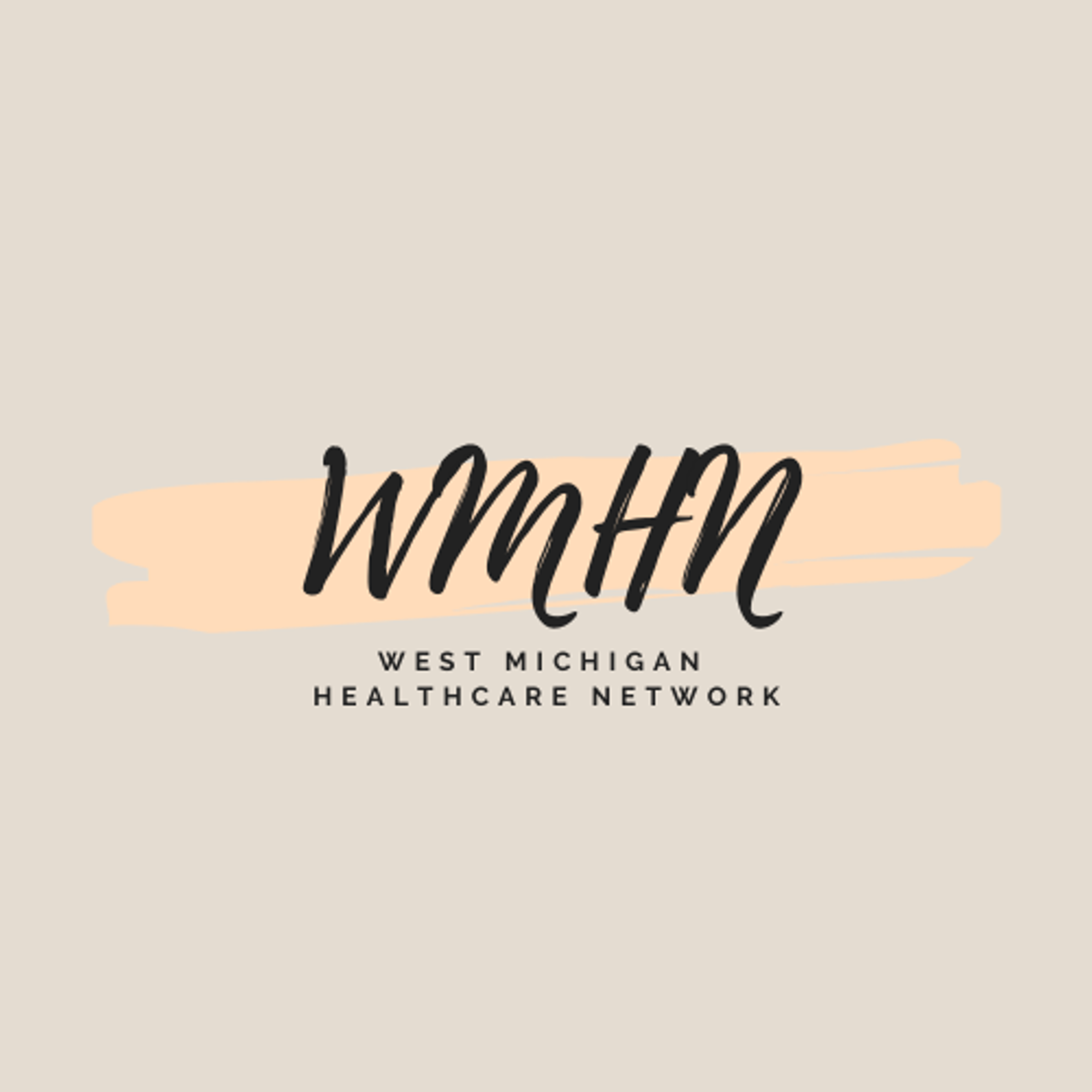 Mission and Goals of West Michigan Healthcare NetworkMission: To promote and facilitate communication among healthcare facilities and                     service providers in West Michigan assuring quality in the continuum of care.We Are:	           A communication network for healthcare providers with opportunities to meet                    people who are involved in all aspects of health care.We provide informative resources for health care providers to share ideas and learn new information about current topics.We offer a professional consolidated approach to promote quality in the continuum of care, addressing challenges in providing quality care.—-------------------------------------------------------------------------------------------------Membership application for WMHNSingle Campus Membership fee $40 per year Corporate Membership fee $75 per year (applies to corporations with multiple locations)Name___________________________________ Organization___________________Address_______________________________________________________________Website__________________________________ Email________________________Mail to: WMHN - PO Box 621 - Grandville, MI 49468